Connections: Drawing from ShapesMany artists start their drawings with simple shapes like circles,
rectangles, and triangles.



















When first learning to draw, it is often easiest to start with simple
shapes as guides.



For example, to draw a cat, we might start with
a circle for the head and triangles for the ears.



Try using shapes to draw a picture of your favourite animal.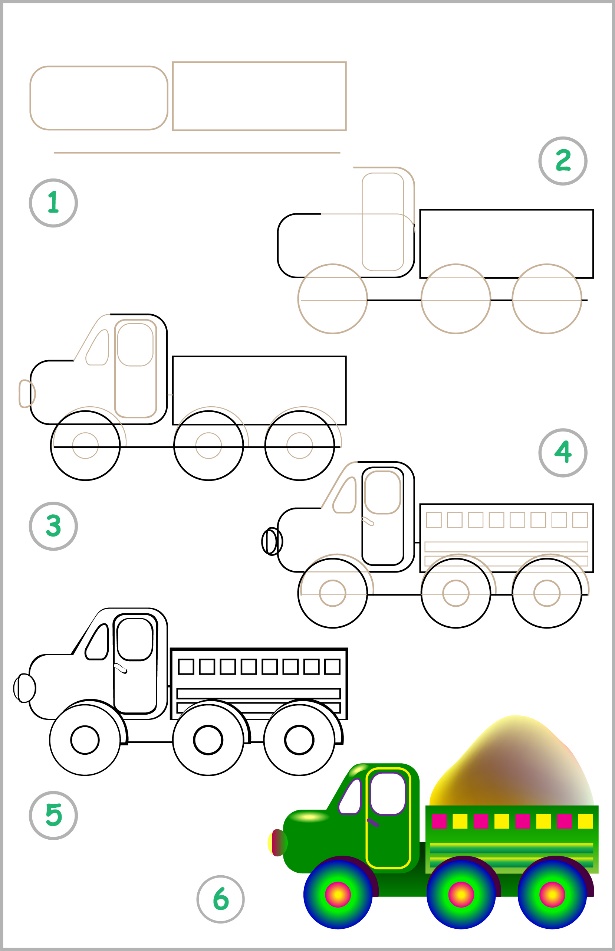 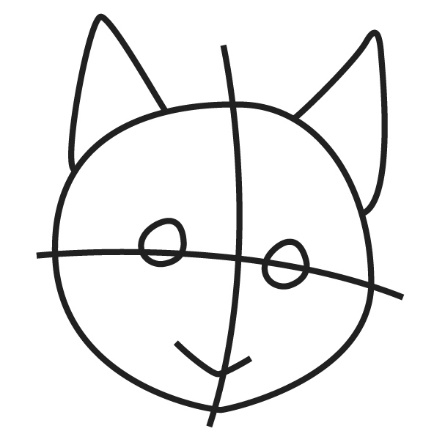 